PREMIO USSI “ CAMPIONE NELLA VITA, CAMPIONE NELLO SPORT”CONCORSO GIORNALISTICO-GRAFICO PER LE SCUOLEIl Gruppo Veneto dell’USSI indice un concorso giornalistico-grafico riservato alle scuole di ogni ordine e grado di Verona e Provincia, nell’ambito del premio “Campione nella vita, Campione nello sport”. Il riconoscimento, che intende sottolineare i meriti di chi è bravo non solo nello sport ma soprattutto chi evidenzia un esempio positivo nella vita di tutti i giorni, verrà assegnato al calciatore dell’Hellas Verona Evangelos MORAS, che questa estate si è recato in Australia per donare il midollo osseo al fratello Dimitris ammalato di leucemia. Un esempio di grande solidarietà e speranza, bellissime le parole di Moras dopo l’intervento: “ Ho capito di aver dato la possibilità ad una persona di vivere; ora vedo le cose diversamente, ci sono altre cose importanti, che non sono i soldi; ho fatto apposta a pubblicare tante foto perché volevo far vedere alla gente che la donazione è la cosa più importante che c’è; spero che tanti diventino donatori; salvare una vita così facilmente non mi è capitato mai; quando doni il midollo osseo ti senti più vivo, anche tu.”La cerimonia di premiazione avverrà domenica 21 dicembre p.v. allo stadio Bentegodi prima del fischio di inizio di Hellas-Chievo (ore 12.30). Gli studenti, gli insegnanti e le scuole verranno premiati nel mese di marzo durante un incontro con lo stesso MORAS e con altri personaggi del calcio e dello sport. Questo il regolamento del concorso:Entro il 15 gennaio 2015 le scuole dovranno dare l’adesione all’iniziativa con un comunicato all’Ufficio Scolastico Provinciale Educazione Fisica uffedfisicavr@istruzioneverona.it e/o michele.sivero.vr@istruzione.itEntro il 28 febbraio 2015 devono essere inviati gli elaborati: articoli,disegni o poesieUna giuria valuterà il materiale e indicherà i primi dieci classificati della scuola primaria, i primi dieci per la secondaria di 1° e le prime dieci per la secondaria di 2° che verranno premiati con omaggi messi a disposizione dagli sponsorUn contributo economico sarà consegnato alle scuole che invieranno il maggior numero di elaborati: tre per la scuola primaria, tre per la secondaria di 1° e tre per la scuola secondaria di 2°. Ai loro insegnanti sarà riservato un premio speciale.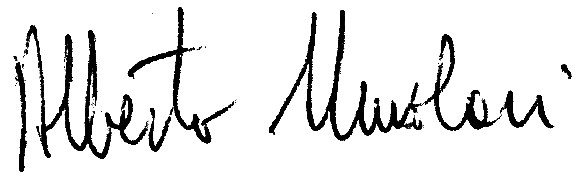 